РОССИЙСКАЯ  ФЕДЕРАЦИЯРЕСПУБЛИКА  КАРЕЛИЯСовет Кривопорожского сельского  поселенияРЕШЕНИЕ № 4-36-9936 заседание четвёртого созыва29 ноября  2022 годО стимулировании вакцинации (ревакцинации)против новой коронавирусной инфекции COVID-19В соответствии с Законом Республики Карелия от 22 июля 2021 г. №2585-ЗРК «О стимулировании вакцинации (ревакцинации) против новой коронавирусной инфекции COVID-19»,Совет Кривопорожского сельского поселения решил:1.   Лицам, работающим в органах местного самоуправления Кривопорожского сельского поселения, муниципальных казённых учреждениях самоуправления Кривопорожского сельского поселения (далее-работники), в день вакцинации (ревакцинации) против новой коронавирусной инфекции COVID-19, совпадающим с рабочим днём,  а так же следующим за ним день,  если он является рабочим днём для работника, предоставляются дни отдыха.2. Дни отдыха предоставляются с сохранением за работником места работы и  среднего заработка (денежного содержания).3. Дни отдыха для вакцинации (ревакцинации)  предоставляются работнику на основании его письменного заявления.4. Работники предоставляет работодателю (представителю нанимателя)  медицинскую справку, содержащую сведения о вакцинации (ревакцинации).5. Опубликовать настоящее решение на официальном сайте администрации Кривопорожского сельского поселения в сети  «Интернет».6.  Данное решение  вступает в силу со дня его официального опубликования.Председатель Совета Кривопорожского сельского поселения                             А.С.  Сухан Глава Кривопорожского сельского поселения                                                    Е.М. Семенова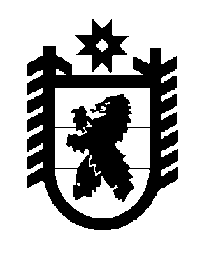 